**PLEASE INCLUDE ALL DOCUMENTS AS A SINGLE PDF ATTACHMENT****PLEASE INCLUDE ALL DOCUMENTS AS A SINGLE PDF ATTACHMENTCLUSTER LEAD (ADMINISTRATIVE LEAD)CLUSTER LEAD (ADMINISTRATIVE LEAD)CLUSTER LEAD (ADMINISTRATIVE LEAD)CLUSTER LEAD (ADMINISTRATIVE LEAD)CLUSTER LEAD SURNAME:CLUSTER LEAD SURNAME:CLUSTER LEAD GIVEN NAME:CLUSTER LEAD GIVEN NAME:FACULTY:FACULTY:DEPARTMENT:DEPARTMENT:TELEPHONE:TELEPHONE:E-MAIL ADDRESS:E-MAIL ADDRESS:CLUSTER CO-LEAD (IF APPLICABLE)CLUSTER CO-LEAD (IF APPLICABLE)CLUSTER CO-LEAD (IF APPLICABLE)CLUSTER CO-LEAD (IF APPLICABLE)CLUSTER CO-LEAD SURNAME:CLUSTER CO-LEAD SURNAME:CLUSTER CO-LEAD GIVEN NAME:CLUSTER CO-LEAD GIVEN NAME:FACULTY:FACULTY:DEPARTMENT:DEPARTMENT:TELEPHONE:TELEPHONE:E-MAIL ADDRESS:E-MAIL ADDRESS:PROJECT DETAILSPROJECT DETAILSPROJECT DETAILSPROJECT DETAILSTITLE OF PROPOSAL:TITLE OF PROPOSAL:TITLE OF PROPOSAL:TITLE OF PROPOSAL:CLUSTER TEAM – (MAX OF TEN PARTICIPANTS, INCLUDING LEAD(S))CLUSTER TEAM – (MAX OF TEN PARTICIPANTS, INCLUDING LEAD(S))CLUSTER TEAM – (MAX OF TEN PARTICIPANTS, INCLUDING LEAD(S))CLUSTER TEAM – (MAX OF TEN PARTICIPANTS, INCLUDING LEAD(S))TEAM MEMBER SURNAMETEAM MEMBER GIVEN NAMEINSTITUTION/CAMPUSFACULTY/DEPARTMENTPLAIN-LANGUAGE SUMMARY (100 WORDS MAXIMUM)PLAIN-LANGUAGE SUMMARY (100 WORDS MAXIMUM)PLAIN-LANGUAGE SUMMARY (100 WORDS MAXIMUM)PLAIN-LANGUAGE SUMMARY (100 WORDS MAXIMUM)ANNUAL FUNDING REQUEST (MAXIMUM $200,000 PER YEAR)ANNUAL FUNDING REQUEST (MAXIMUM $200,000 PER YEAR)ANNUAL FUNDING REQUEST (MAXIMUM $200,000 PER YEAR)ANNUAL FUNDING REQUEST (MAXIMUM $200,000 PER YEAR)ANNUAL FUNDING REQUEST (MAXIMUM $200,000 PER YEAR)ANNUAL FUNDING REQUEST (MAXIMUM $200,000 PER YEAR)YEAR 1:YEAR 2:YEAR 2:YEAR 3:YEAR 3:TOTAL:DOCUMENT CHECKLISTDOCUMENT CHECKLISTDOCUMENT CHECKLISTDOCUMENT CHECKLISTDOCUMENT CHECKLISTDOCUMENT CHECKLIST  PROPOSAL (8 PAGE MAXIMUM)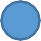   ANNUAL BUDGETS AND JUSTIFICATION (ON BUDGET TEMPLATE PROVIDED)  2-PAGE CVS FOR ALL TEAM MEMBERS, HIGHLIGHTING ACCOMPLISHMENTS RELEVANT TO THE PROPOSED CLUSTER (2 PAGE MAXIMUM PER PARTICIPANT)  LETTERS OF SUPPORT FROM SECURED PARTNERS  LETTERS OF SUPPORT FROM UNIVERSITY OF TORONTO ACADEMIC DIVISIONS INVOLVED (i.e., non-UTSC units) 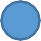   LETTERS OF SUPPORT FROM UTSC DEPARTMENTAL CHAIR(S) AND CENTRE DIRECTORS (i.e., those of the Cluster Lead and, if applicable, Co-Lead, and any other Departments/Institutes/ Centres that are providing either cash or in-kind support to the Cluster)  PROPOSAL (8 PAGE MAXIMUM)  ANNUAL BUDGETS AND JUSTIFICATION (ON BUDGET TEMPLATE PROVIDED)  2-PAGE CVS FOR ALL TEAM MEMBERS, HIGHLIGHTING ACCOMPLISHMENTS RELEVANT TO THE PROPOSED CLUSTER (2 PAGE MAXIMUM PER PARTICIPANT)  LETTERS OF SUPPORT FROM SECURED PARTNERS  LETTERS OF SUPPORT FROM UNIVERSITY OF TORONTO ACADEMIC DIVISIONS INVOLVED (i.e., non-UTSC units)   LETTERS OF SUPPORT FROM UTSC DEPARTMENTAL CHAIR(S) AND CENTRE DIRECTORS (i.e., those of the Cluster Lead and, if applicable, Co-Lead, and any other Departments/Institutes/ Centres that are providing either cash or in-kind support to the Cluster)  PROPOSAL (8 PAGE MAXIMUM)  ANNUAL BUDGETS AND JUSTIFICATION (ON BUDGET TEMPLATE PROVIDED)  2-PAGE CVS FOR ALL TEAM MEMBERS, HIGHLIGHTING ACCOMPLISHMENTS RELEVANT TO THE PROPOSED CLUSTER (2 PAGE MAXIMUM PER PARTICIPANT)  LETTERS OF SUPPORT FROM SECURED PARTNERS  LETTERS OF SUPPORT FROM UNIVERSITY OF TORONTO ACADEMIC DIVISIONS INVOLVED (i.e., non-UTSC units)   LETTERS OF SUPPORT FROM UTSC DEPARTMENTAL CHAIR(S) AND CENTRE DIRECTORS (i.e., those of the Cluster Lead and, if applicable, Co-Lead, and any other Departments/Institutes/ Centres that are providing either cash or in-kind support to the Cluster)  PROPOSAL (8 PAGE MAXIMUM)  ANNUAL BUDGETS AND JUSTIFICATION (ON BUDGET TEMPLATE PROVIDED)  2-PAGE CVS FOR ALL TEAM MEMBERS, HIGHLIGHTING ACCOMPLISHMENTS RELEVANT TO THE PROPOSED CLUSTER (2 PAGE MAXIMUM PER PARTICIPANT)  LETTERS OF SUPPORT FROM SECURED PARTNERS  LETTERS OF SUPPORT FROM UNIVERSITY OF TORONTO ACADEMIC DIVISIONS INVOLVED (i.e., non-UTSC units)   LETTERS OF SUPPORT FROM UTSC DEPARTMENTAL CHAIR(S) AND CENTRE DIRECTORS (i.e., those of the Cluster Lead and, if applicable, Co-Lead, and any other Departments/Institutes/ Centres that are providing either cash or in-kind support to the Cluster)  PROPOSAL (8 PAGE MAXIMUM)  ANNUAL BUDGETS AND JUSTIFICATION (ON BUDGET TEMPLATE PROVIDED)  2-PAGE CVS FOR ALL TEAM MEMBERS, HIGHLIGHTING ACCOMPLISHMENTS RELEVANT TO THE PROPOSED CLUSTER (2 PAGE MAXIMUM PER PARTICIPANT)  LETTERS OF SUPPORT FROM SECURED PARTNERS  LETTERS OF SUPPORT FROM UNIVERSITY OF TORONTO ACADEMIC DIVISIONS INVOLVED (i.e., non-UTSC units)   LETTERS OF SUPPORT FROM UTSC DEPARTMENTAL CHAIR(S) AND CENTRE DIRECTORS (i.e., those of the Cluster Lead and, if applicable, Co-Lead, and any other Departments/Institutes/ Centres that are providing either cash or in-kind support to the Cluster)  PROPOSAL (8 PAGE MAXIMUM)  ANNUAL BUDGETS AND JUSTIFICATION (ON BUDGET TEMPLATE PROVIDED)  2-PAGE CVS FOR ALL TEAM MEMBERS, HIGHLIGHTING ACCOMPLISHMENTS RELEVANT TO THE PROPOSED CLUSTER (2 PAGE MAXIMUM PER PARTICIPANT)  LETTERS OF SUPPORT FROM SECURED PARTNERS  LETTERS OF SUPPORT FROM UNIVERSITY OF TORONTO ACADEMIC DIVISIONS INVOLVED (i.e., non-UTSC units)   LETTERS OF SUPPORT FROM UTSC DEPARTMENTAL CHAIR(S) AND CENTRE DIRECTORS (i.e., those of the Cluster Lead and, if applicable, Co-Lead, and any other Departments/Institutes/ Centres that are providing either cash or in-kind support to the Cluster)SIGNATURESSIGNATURESSIGNATURESSIGNATURESSIGNATURESSIGNATURESI verify that all the information contained within this application is true and complete, to the best of my knowledge.I verify that all the information contained within this application is true and complete, to the best of my knowledge.I verify that all the information contained within this application is true and complete, to the best of my knowledge.I verify that all the information contained within this application is true and complete, to the best of my knowledge.I verify that all the information contained within this application is true and complete, to the best of my knowledge.I verify that all the information contained within this application is true and complete, to the best of my knowledge.CLUSTER LEADCLUSTER LEADCLUSTER LEADCLUSTER LEADCLUSTER LEADCLUSTER LEADNAME:NAME:SIGNATURE:SIGNATURE:DATE:DATE:DEPARTMENT CHAIR/CENTRE DIRECTORDEPARTMENT CHAIR/CENTRE DIRECTORDEPARTMENT CHAIR/CENTRE DIRECTORDEPARTMENT CHAIR/CENTRE DIRECTORDEPARTMENT CHAIR/CENTRE DIRECTORDEPARTMENT CHAIR/CENTRE DIRECTORNAME:NAME:SIGNATURE:SIGNATURE:DATE:DATE:CLUSTER CO-LEAD (IF APPLICABLE)CLUSTER CO-LEAD (IF APPLICABLE)CLUSTER CO-LEAD (IF APPLICABLE)CLUSTER CO-LEAD (IF APPLICABLE)CLUSTER CO-LEAD (IF APPLICABLE)CLUSTER CO-LEAD (IF APPLICABLE)NAME:NAME:SIGNATURE:SIGNATURE:DATE:DATE:DEPARTMENT CHAIR/CENTRE DIRECTORDEPARTMENT CHAIR/CENTRE DIRECTORDEPARTMENT CHAIR/CENTRE DIRECTORDEPARTMENT CHAIR/CENTRE DIRECTORDEPARTMENT CHAIR/CENTRE DIRECTORDEPARTMENT CHAIR/CENTRE DIRECTORNAME:NAME:SIGNATURE:SIGNATURE:DATE:DATE: